МКОУ «Гремучинская школа №19»Календарный план воспитательной работы 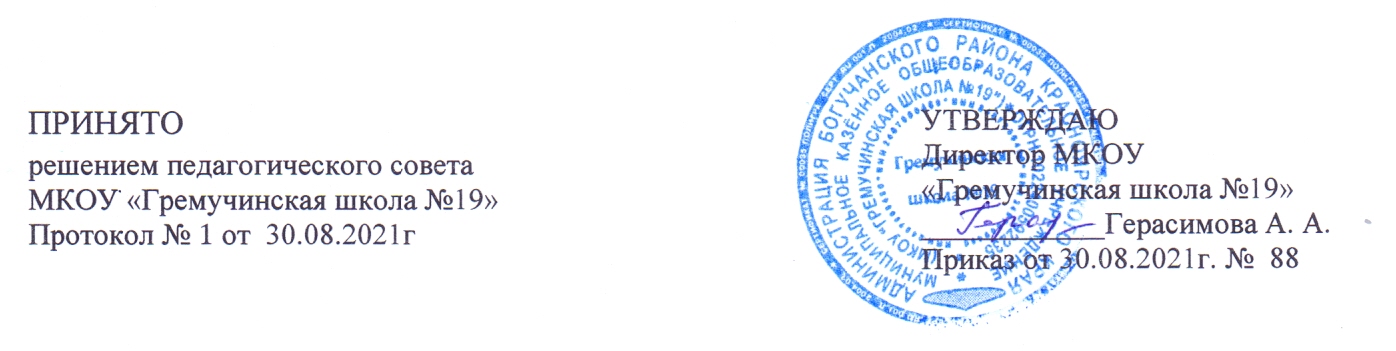 ДелаКлассыОриентировочное время проведенияОтветственныеНачальное общее образованиеНачальное общее образованиеНачальное общее образованиеНачальное общее образованиеМодуль 1 «КУРСЫ ВНЕУРОЧНОЙ ДЕЯТЕЛЬНОСТИ»Модуль 1 «КУРСЫ ВНЕУРОЧНОЙ ДЕЯТЕЛЬНОСТИ»Модуль 1 «КУРСЫ ВНЕУРОЧНОЙ ДЕЯТЕЛЬНОСТИ»Модуль 1 «КУРСЫ ВНЕУРОЧНОЙ ДЕЯТЕЛЬНОСТИ»Общеинтеллектуальное направлениеОбщеинтеллектуальное направлениеОбщеинтеллектуальное направлениеОбщеинтеллектуальное направлениеИсследовательские проекты в рамках учебных дисциплин (учебно-исследовательские конференции)1–4-еСогласно расписанию занятий ВДУчителя начальных классовПредметные олимпиады и конкурсы1–4-еСогласно расписанию занятий ВДУчителя начальных классовКурс внеурочной деятельности «Поиграем. посчитаем»1-еСогласно расписанию занятий ВД Учителя начальных классовОбщекультурное направлениеОбщекультурное направлениеОбщекультурное направлениеОбщекультурное направлениеКурс внеурочной деятельности «Ступеньки здоровья»2--йСогласно расписанию занятий ВД Учителя начальных классовКурс внеурочной деятельности «Волшебный мир книг»2-йСогласно расписанию занятий ВД Учителя начальных классовВиртуальные экскурсии «Города мира»1–4-еСогласно расписанию занятий ВД Учителя начальных классовСоциальное направлениеСоциальное направлениеСоциальное направлениеСоциальное направлениеЭкскурсии и классные часы 1–4-еСогласно расписанию занятий ВД Учителя начальных классовСоциальные акции1–4-е Согласно расписанию занятий ВД Учителя начальных классовКурс внеурочной деятельности «По тропинкам здоровья»1-еСогласно расписанию занятий ВД Учителя начальных классовСпортивно-оздоровительное направлениеСпортивно-оздоровительное направлениеСпортивно-оздоровительное направлениеСпортивно-оздоровительное направлениеДень здоровья1–4-еСогласно расписанию занятий ВД Учитель физической культурыУчастие в спортивных соревнованиях1–4-е Согласно расписанию занятий ВД Учителя начальных классов, физической культурыУчастие в работе спортивных секций1–4-еСогласно расписанию занятий ВД Учитель физической культуры, тренерДуховно-нравственное направлениеДуховно-нравственное направлениеДуховно-нравственное направлениеДуховно-нравственное направлениеКонцерты, конкурсы, выставки1–4-еСогласно расписанию занятий ВД  Учителя начальных классовКлассные часы к 1 сентября, Дню пожилого человека, Дню матери,  23 февраля, 8 марта1–4-еСогласно расписанию занятий ВД Учителя начальных классовПосещение библиотеки1-4-еСогласно расписанию занятий ВД Учителя начальных классовКурс внеурочной деятельности «Тропинка к своему Я»3-йСогласно расписанию занятий ВД Учителя начальных классовКурс внеурочной деятельности «Золотое сердце»4-йСогласно расписанию занятий ВД Учителя начальных классовМодуль 2 «РАБОТА С РОДИТЕЛЯМИ»Модуль 2 «РАБОТА С РОДИТЕЛЯМИ»Модуль 2 «РАБОТА С РОДИТЕЛЯМИ»Модуль 2 «РАБОТА С РОДИТЕЛЯМИ»В течение годаВ течение годаВ течение годаВ течение годаОбщешкольный родительский комитет1–11-еОдин раз в триместрДиректорОбщешкольные родительские собрания1–11-еОдин раз в триместр: Зам директора по ВРКлассные руководителиКонсультации с психологом1–11-еПо графикуПсихологИндивидуальные встречи с администрацией1–11-еПо запросуАдминистрацияСентябрьСентябрьСентябрьСентябрьРодительские собрания по классам.1–4-еСентябрьКлассные руководители«Проблемы адаптации»1-еСентябрьЗам директора по ВРПсихологОктябрьОктябрьОктябрьОктябрьАкция «Столовая для пернатых»1–4-еОктябрьУчителя начальных классовСоциальный педагогКлассные часы и мероприятия, посвященные окончанию I – й четверти1–4-еОктябрьУчителя начальных классовНоябрьНоябрьНоябрьНоябрьКлассные вечера, посвященные празднику «День матери»1–7-еКонец ноябряКлассные руководители«Простые правила безопасности в интернете»1–7-еНоябрьЗам директора по ВРУчитель информатикиДекабрьДекабрьДекабрьДекабрьНовогодние мероприятия в классах1–7-еКонец месяцаЗам директора по ВРУчителя начальных классовКлассные родительские собрания1–11-еКонец месяцаУчителя начальных классовУчителя-предметники по запросуФевральФевральФевральФевральМероприятия ко Дню Защитника Отечества (классные часы, родительские собрания)1–7-еКонец месяцаЗам директора по ВРУчителя начальных классовМартМартМартМартМероприятия к Международному женскому дню (классные часы, родительские собрания)1–7-еПервая неделя мартаУчителя начальных классовКлассные родительские собрания1–11-еМартУчителя начальных классовАпрельАпрельАпрельАпрельВсероссийская акция «Неделя добра»1–11-еАпрельЗам директора по ВРСоциальный педагогМероприятия в классах по подготовке к празднованию 9 мая1–11-еВ течении месяцаЗам директора по ВРКлассные руководителиМодуль 3 «КЛЮЧЕВЫЕ ОБЩЕШКОЛЬНЫЕ ДЕЛА»Модуль 3 «КЛЮЧЕВЫЕ ОБЩЕШКОЛЬНЫЕ ДЕЛА»Модуль 3 «КЛЮЧЕВЫЕ ОБЩЕШКОЛЬНЫЕ ДЕЛА»Модуль 3 «КЛЮЧЕВЫЕ ОБЩЕШКОЛЬНЫЕ ДЕЛА»В течение годаВ течение годаВ течение годаВ течение годаВзаимодействие с ЦДОД, ДЮСШ, ДК п. Гремучий, сельской библиотекой. Участие в районных мероприятиях, акциях, проектах.1-11-еВ течение годаЗам директора по ВРКлассные руководителиСентябрьСентябрьСентябрьСентябрьМеждународный праздник – День Знаний1.Линейка для 1-11 классов2.Классные часы1–11-е1 09Зам директора по ВРПедагог-организаторКлассные руководителиАкция «Помоги пойти учиться»1–11-еДо 1.10Социальный педагогКлассные руководителиПосвящение в первоклассники1-йВ течении сентябряПедагог-организаторБеседа о БДД, технике безопасности с детьми ОВЗ 1-9-еВ течении сентябряЗам директора по ВРОктябрьОктябрьОктябрьОктябрьДень учителя1–11-е05.10Зам директора по ВРКлассные руководители Всемирный день защиты животных. Выставка рисунков.1–4-е02.10Учитель ИЗО, руководитель ШЛПраздник осени1-4-еДо 20.10Педагог-организаторКлассные руководители НоябрьНоябрьНоябрьНоябрьМеждународный день толерантности. Классные часы в классах.1–11-е16.11Классные руководители 1–11-х классовПраздники, посвященные Дню матери1-4-е27.11Педагог-организаторКлассные руководителиДекабрьДекабрьДекабрьДекабрьОткрытие хоккейной коробки1–11-е8.12Руководитель ФСКПедагог-организаторНовогодняя выставка творческих работ1-4-еДекабрьЗам директора по ВРПедагог-организаторНовогодний праздник1–4-еДекабрьЗам директора по ВРСовет родителейШкольный комитетКлассные руководителиЯнварь Январь Январь Январь УИК1–11-еЯнварь Учителя-предметникиФевральФевральФевральФевральВоенно-спортивная игра «За Родину»1–4-еДо 23.02Зам директора по ВРПедагог-организаторЛыжня России1–11-е8.02Зам директора по ВР
Учитель физкультуры«Прощание с Букварём» – традиционная церемония1-еКонец февраляУчителя начальной школыПедагог-организаторМартМартМартМартКонцерт, посвященный Международному женскому дню1–11-еДо 8.03Зам директора по ВРПедагог-организаторЛыжные гонки, спартакиада1–11-еВ течение месяцаУчитель физкультурыДекада дорожной безопасности1-11-еМарт Классные руководителиАпрельАпрельАпрельАпрельДень космонавтики. Гагаринский урок «Космос – это мы»1–11-е12.04Зам директора по ВРКлассные руководителиВсероссийская акция «Неделя добра»1–11-еВ течение месяцаЗам директора по ВРКлассные руководители Социальный педагогПодготовка мероприятий к  9 мая, оформление школы1–11-еДо 1 маяЗам директора по ВРПедагог-организаторМайМайМайМайШкольные мероприятия, посвященные Дню Победы советского народа в Великой Отечественной войне 1941-1945 годов  Победы (по отдельному плану)Оформление школыИзготовление открыток, поделокКонцерт «Память вечно жива» Чествование ветерановВахта памяти Участие в параде  ПобедыКонкурс чтецов «Негасимый огонь памяти»Конкурс рисунков1-11-е3.05-9.05Зам директора по ВРПедагог-организаторКлассные руководителиУчителя-предметникиФестиваль инсценированной военной  песни «У войны не женское лицо1-11-еМай Зам директора по ВРПедагог-организаторКлассные руководителиЛегкая атлетика, летнее первенство ДЮСШ1-11-еВ течение месяцаУчителя физкультурыВыпускной праздник начальной школы1–4-е28.05Зам директора по ВРЗам директора по УВР Классные руководителиМероприятия по подготовке и проведению Праздника Последнего звонка1-11-еДо 25.05Зам директора по ВРПедагог-организаторКлассные руководителиМодуль 4 «ОРГАНИЗАЦИЯ ПРЕДМЕТНО-ЭСТЕТИЧЕСКОЙ СРЕДЫ»Модуль 4 «ОРГАНИЗАЦИЯ ПРЕДМЕТНО-ЭСТЕТИЧЕСКОЙ СРЕДЫ»Модуль 4 «ОРГАНИЗАЦИЯ ПРЕДМЕТНО-ЭСТЕТИЧЕСКОЙ СРЕДЫ»Модуль 4 «ОРГАНИЗАЦИЯ ПРЕДМЕТНО-ЭСТЕТИЧЕСКОЙ СРЕДЫ»В течение годаВ течение годаВ течение годаВ течение годаПравила дорожного движения1–11-еСентябрь–майЗам директора по ВРПоздравляем (достижения учеников, учителей, дни рождения)!1–11-еСентябрь–майКлассные руководителиАктив классаРазработка критериев церемонии награждения «За честь школы»2–11-еСентябрь–майПедагог-организаторЗам директора по ВРДополнительное образование1–11-еСентябрь–майЗам директора по ВРКурсы внеурочной деятельности1–11-еСентябрь–майЗам директора по ВРАфиши к мероприятиям школы/класса1–11-еСентябрь–майЗам директора по ВРУчитель ИЗОСентябрьСентябрьСентябрьСентябрьОформление школьных уголков2-11-еСентябрь-майКлассные руководителиОформление портфолио1-11-еСентябрь-майКлассные руководителиОктябрьОктябрьОктябрьОктябрьВсемирный день защиты животных. Выставка рисунков.1-4-еДо 2.10Учитель ИЗООформление школы к празднованию Дня учителя1-11-еДо 5.10Активы классаНоябрьНоябрьНоябрьНоябрьВыставка рисунков, оформление классных кабинетов, изготовление поделок к «Дню матери»1-4-еНоябрьЗам директора по ВРУчитель ИЗОКлассные руководителиДекабрьДекабрьДекабрьДекабрьОформление классов и школы к новогодним праздникам1-11-еДо 28.12Зам директора по ВРПедагог-организаторНовогодняя выставка творческих работ1-4-еДо 28.12Классные руководителиЗам директора по ВРЯнварьЯнварьЯнварьЯнварьОформление тематической информации в классном уголке2–11-еВ течении годаКлассные руководители Актив классаФевральФевральФевральФевральОформление тематического информационного плаката посвященного празднованию Дня защитника Отечества.1-4-еДо 23.02Актив классаКлассные руководителиОформление выставки рисунков к Дню защитника Отечества1–7-еДо 23.02Учитель ИЗОМартМартМартМартОформление классных кабинетов к празднованию 8 марта1-4-еДо 6.03Классные руководителиАктив классаИзготовление поздравительных открыток1-4-еПервая неделя мартаКлассные руководителиАпрельАпрельАпрельАпрельОформление информационных стендов к празднованию Дня космонавтики1-11-еДо 12.04Актив классаКлассный руководительОформление информационных стендов, в классных кабинетах, посвященных празднованию Дня Победы1–11-еДо 1.05Зам директора по ВРУчитель ИЗОПедагог-организаторОформление выставки рисунков и поделок к Дню Победы1-7-еДо 1.05Зам директора по ВРУчитель ИЗОМайМайМайМайИзготовление открыток к Дню Победы2-4-еДо 9.05Классные руководителиМодуль 5 «САМОУПРАВЛЕНИЕ»Модуль 5 «САМОУПРАВЛЕНИЕ»Модуль 5 «САМОУПРАВЛЕНИЕ»Модуль 5 «САМОУПРАВЛЕНИЕ»В течение годаВ течение годаВ течение годаВ течение годаВыборы лидеров, активов  классов, распределение обязанностей.1-4-еСентябрь Классные руководителиРабота в соответствии с обязанностями1-4-еВ течение годаКлассные руководителиОтчет перед классом о проведенной работе1-4-еМай Классные руководителиМодуль 6 «ПРОФОРИЕНТАЦИЯ»Модуль 6 «ПРОФОРИЕНТАЦИЯ»Модуль 6 «ПРОФОРИЕНТАЦИЯ»Модуль 6 «ПРОФОРИЕНТАЦИЯ»В течение годаВ течение годаВ течение годаВ течение годаМероприятия по профориентации в школе:- конкурс рисунков, проект «Профессии моих родителей», викторина «Все профессии важны – выбирай на вкус!», беседы1-4-еВ течение года согласно плануКлассные руководителиМодуль 7 «КЛАССНОЕ РУКОВОДСТВО»Модуль 7 «КЛАССНОЕ РУКОВОДСТВО»Модуль 7 «КЛАССНОЕ РУКОВОДСТВО»Модуль 7 «КЛАССНОЕ РУКОВОДСТВО»Согласно индивидуальным планам работы классных руководителейСогласно индивидуальным планам работы классных руководителейСогласно индивидуальным планам работы классных руководителейСогласно индивидуальным планам работы классных руководителейМодуль 8 «ШКОЛЬНЫЙ УРОК»Модуль 8 «ШКОЛЬНЫЙ УРОК»Модуль 8 «ШКОЛЬНЫЙ УРОК»Модуль 8 «ШКОЛЬНЫЙ УРОК»Согласно индивидуальным планам работы учителей-предметниковСогласно индивидуальным планам работы учителей-предметниковСогласно индивидуальным планам работы учителей-предметниковСогласно индивидуальным планам работы учителей-предметниковДелаКлассыОриентировочное время проведенияОриентировочное время проведенияОриентировочное время проведенияОтветственныеОсновное общее образованиеОсновное общее образованиеОсновное общее образованиеОсновное общее образованиеОсновное общее образованиеОсновное общее образованиеМодуль 1 «РАБОТА С РОДИТЕЛЯМИ»Модуль 1 «РАБОТА С РОДИТЕЛЯМИ»Модуль 1 «РАБОТА С РОДИТЕЛЯМИ»Модуль 1 «РАБОТА С РОДИТЕЛЯМИ»Модуль 1 «РАБОТА С РОДИТЕЛЯМИ»Модуль 1 «РАБОТА С РОДИТЕЛЯМИ»В течение годаВ течение годаВ течение годаВ течение годаВ течение годаВ течение годаОбщешкольный родительский комитет1–11-еОдин раз в триместрОдин раз в триместрОдин раз в триместрДиректорОбщешкольные родительские собрания1–11-еОдин раз в триместр по графикуОдин раз в триместр по графикуОдин раз в триместр по графикуЗам директора по ВРКлассные руководителиКонсультации с психологом1–11-еПо запросуПо запросуПо запросуПсихологИндивидуальные встречи с администрацией1–11-еПо запросуПо запросуПо запросуАдминистрацияСентябрьСентябрьСентябрьСентябрьСентябрьСентябрьЯрмарка дополнительного образования5–11-еСентябрьСентябрьСентябрьЗам директора по ВР Родительские собрания по классам5–11-еСентябрьСентябрьСентябрьКлассные руководители«Проблемы адаптации»5-йСентябрьСентябрьСентябрьЗам директора по ВРПсихологОктябрьОктябрьОктябрьОктябрьОктябрьОктябрьКлассные часы и мероприятия, посвященные окончанию  I – й четверти5–11-еОктябрьОктябрьОктябрьКлассные руководители«Итоги адаптации в 5-го класса»5-йОктябрьОктябрьОктябрьЗам директора по УВРЗам директора по ВРКлассный руководитель  5-го класса НоябрьНоябрьНоябрьНоябрьНоябрьНоябрьМастер-классы ко Дню матери5–7-еДо 22.11До 22.11До 22.11Учитель ИЗОКлассные вечера, посвященные празднику «День матери»1-7-еПоследняя неделя ноябряПоследняя неделя ноябряПоследняя неделя ноябряКлассные руководители«Простые правила безопасности в интернете»1–7-еНоябрьНоябрьНоябрьЗам директора по ВРУчитель информатики«Как помочь ребенку в выборе профессии»8–11-еНоябрьНоябрьНоябрьЗам директора по ВРДекабрьДекабрьДекабрьДекабрьДекабрьДекабрь«Проектные технологии в жизни»1–7-еДекабрьДекабрьДекабрьЗам директора по ВРОтветственный за проектную деятельностьНовогодние мероприятия в классах1–11-еДо 30.12До 30.12До 30.12Зам директора по ВРПедагог-организаторКлассные руководителиКлассные родительские собрания1-11-еВ течение месяцаВ течение месяцаВ течение месяцаКлассные руководители«Готовимся к ОГЭ»9-йДекабрь, февральДекабрь, февральДекабрь, февральЗам директора по ВРПсихологЯнварьЯнварьЯнварьЯнварьЯнварьЯнварьБеседа со специалистом по профилактике наркозависимости6–11-еЯнварьЯнварьЯнварьЗам директора по ВРФевральФевральФевральФевральФевральФевральМероприятия ко Дню Защитника Отечества (классные часы, родительские собрания)1–11-еДо 23.02До 23.02До 23.02Классные руководителиМартМартМартМартМартМартМероприятия к Международному женскому дню (классные часы)1–11-еДо 05.03До 05.03До 05.03Классные руководители Родительский комитетРодительские собрания по окончание четверти1–11-еМартМартМартКлассные руководителиУчителя-предметники по запросуАпрельАпрельАпрельАпрельАпрельАпрельРодительские собрания о подготовке учащихся к сдаче ОГЭ.9-йВ конце месяцаВ конце месяцаВ конце месяцаКлассный руководителиЗам директора по УВРМайМайМайМайМайМайПодготовка к праздникам Последнего звонка и Выпускного вечера9-11-еВ течение месяцаВ течение месяцаВ течение месяцаКлассные руководительЗам директора по УВРПедагог- организаторМодуль 2 «САМОУПРАВЛЕНИЕ»Модуль 2 «САМОУПРАВЛЕНИЕ»Модуль 2 «САМОУПРАВЛЕНИЕ»Модуль 2 «САМОУПРАВЛЕНИЕ»Модуль 2 «САМОУПРАВЛЕНИЕ»Модуль 2 «САМОУПРАВЛЕНИЕ»В течение годаВ течение годаВ течение годаВ течение годаВ течение годаВ течение годаЗаседания детской организации самоуправления «Школа+Я»5–11-еОдин раз в две неделиОдин раз в две неделиОдин раз в две неделиПедагог-организатор«Добровольцы и волонтеры»5–11-еОдин раз в месяцОдин раз в месяцОдин раз в месяцПедагог-организаторСовет креативщиков (культмассовый сектор)5–11-еВ соответствии с планом ключевых школьных делВ соответствии с планом ключевых школьных делВ соответствии с планом ключевых школьных делЗам директора по ВРСовет старшеклассниковКлассные руководителиОформление информационного стенда «Школьное самоуправление»5–11-еПо мере обновления информацииПо мере обновления информацииПо мере обновления информацииДетская организация «Школа+Я»Индивидуальные социальные проекты5–11-еВ течение годаВ течение годаВ течение годаДетская организация «Школа+Я»Педагог-организаторУчастие в планировании, организации, анализе школьных ключевых дел и иных мероприятий5–11-еВ соответствии с планом мероприятийВ соответствии с планом мероприятийВ соответствии с планом мероприятийДетская организация «Школа+Я»Мэры классовПедагог-организаторСентябрьСентябрьСентябрьСентябрьСентябрьСентябрьОрганизация работы детского самоуправления, планирование мероприятий5-11-еСентябрьСентябрьСентябрьПедагог-организаторВыборы в органы классного детско-взрослого самоуправления5–11-е02.09–17.0902.09–17.0902.09–17.09Классные руководителиАкция «Помоги пойти учиться»1–11-еВ течение месяцаВ течение месяцаВ течение месяцаПедагог-организаторСоциальный педагогМэры классовСовет дела «День учителя» (05.10)5–11-е14.09–17.0914.09–17.0914.09–17.09Педагог-организаторСовет старшеклассниковОктябрьОктябрьОктябрьОктябрьОктябрьОктябрьДень самоуправления (в рамках Дня учителя)10–11-е05.1005.1005.10Педагог-организаторДетская  организация «Школа+Я»Акция «Доброквест» в рамках празднования Дня пожилого человека (Помощь ветеранам, рейды по квартирам)7–10-е26.10–30.1026.10–30.1026.10–30.10Добровольцы и волонтерыПедагог-организаторВыборы президента школы5-11-еВ течение месяцаВ течение месяцаВ течение месяцаПедагог-организаторНоябрьНоябрьНоябрьНоябрьНоябрьНоябрьСовет дела «Новый год»5–11-е23.11–27.1123.11–27.1123.11–27.11Совет старшеклассниковПедагог-организаторКлассные руководители 7. 11 классовДекабрьДекабрьДекабрьДекабрьДекабрьДекабрьМеждународный день инвалидов: акция «Протяни руку помощи». 5-11-е3-18.123-18.123-18.12Добровольцы и волонтерыПедагог-организаторНовогодние мероприятия5-11-еДо 30.12До 30.12До 30.12Совет старшеклассниковПедагог-организаторКлассные руководители 7- 11 классовЯнварьЯнварьЯнварьЯнварьЯнварьЯнварьСовет дела «День защитника Отечества»5–11-е28.01–01.0228.01–01.0228.01–01.02Совет старшеклассниковПедагог-организаторЗам директора по ВРФевральФевральФевральФевральФевральФевральСовет дела «Международный женский день»5–11-е04.02–08.0204.02–08.0204.02–08.02Совет старшеклассниковДетская  организация «Школа+ЯПедагог-организаторПраздник «День влюблённых»5-11-е14 февраля14 февраля14 февраляСовет старшеклассниковДетская  организация «Школа+ЯПедагог-организаторМартМартМартМартМартМартСовет дела «День смеха»5–11-е15.03–19.0315.03–19.0315.03–19.03Совет старшеклассниковДетская  организация «Школа+ЯПедагог-организаторАкция "Наследники Великой Победы" (благоустройство памятника, поздравление ветеранов, подарки ветеранам)5–11-е22.03–26.0322.03–26.0322.03–26.03Мэры классовДетская  организация «Школа+ЯПедагог-организаторМодуль 3 «ПРОФОРИЕНТАЦИЯ»Модуль 3 «ПРОФОРИЕНТАЦИЯ»Модуль 3 «ПРОФОРИЕНТАЦИЯ»Модуль 3 «ПРОФОРИЕНТАЦИЯ»Модуль 3 «ПРОФОРИЕНТАЦИЯ»Модуль 3 «ПРОФОРИЕНТАЦИЯ»В течение годаВ течение годаВ течение годаВ течение годаВ течение годаВ течение годаЦиклы профориентационных часов общения «Профессиональное самоопределение»5–10-еОдин раз в месяц Один раз в месяц Один раз в месяц Зам директора по ВРКлассный руководительИндивидуальные консультации для учащихся и родителей с психологом8–11-еПо индивидуальной договоренностиПо индивидуальной договоренностиПо индивидуальной договоренностиПсихологПрофориентационные экскурсии на предприятия  5–11-еВ течение годаВ течение годаВ течение годаЗам директора по ВРПсихологОктябрьОктябрьОктябрьОктябрьОктябрьОктябрьИгра «Профессия на букву…»5–9-еОктябрьОктябрьОктябрьЗам директора по ВРОнлайн-тестирование8–11-еОктябрьОктябрьОктябрьУчитель информатикиНоябрьНоябрьНоябрьНоябрьНоябрьНоябрьКлуб интересных встреч 7–10-еНоябрьНоябрьНоябрьЗам директора по ВРРодительский комитетДекабрьДекабрьДекабрьДекабрьДекабрьДекабрьИгра «Кто есть кто?»5-йДекабрьДекабрьДекабрьКлассный руководительИгра «Персонажи и профессии»6-йДекабрьДекабрьДекабрьКлассный руководительИгра «Пять шагов»7-еДекабрьДекабрьДекабрьЗам директора по ВРКлассные руководителиЯнварьЯнварьЯнварьЯнварьЯнварьЯнварьКлуб интересных встреч «Новые тенденции в мире профессий»5–9-еЯнварьЯнварьЯнварьЗам директора по ВРКлассные руководителиФевральФевральФевральФевральФевральФевральИгра «Собеседование с работодателем»8-йФевральФевральФевральЗам директора по ВРКлассный руководительДеловая игра «Кадровый вопрос»9-еФевральФевральФевральЗам директора по ВРКлассный руководительЯрмарка профессий8-11-ефевральфевральфевральЗам директора по ВРДиректор школыМартМартМартМартМартМартКлуб интересных встреч «Профессии родителей»5–7-еМартМартМартЗам директора по ВРРодительский комитетАпрельАпрельАпрельАпрельАпрельАпрельКлуб интересных встреч «Профессия – директор школы»5–7-еАпрельАпрельАпрельЗам директора по ВРРодительский комитет Модуль 4 «КЛЮЧЕВЫЕ ОБЩЕШКОЛЬНЫЕ ДЕЛА»Модуль 4 «КЛЮЧЕВЫЕ ОБЩЕШКОЛЬНЫЕ ДЕЛА»Модуль 4 «КЛЮЧЕВЫЕ ОБЩЕШКОЛЬНЫЕ ДЕЛА»Модуль 4 «КЛЮЧЕВЫЕ ОБЩЕШКОЛЬНЫЕ ДЕЛА»Модуль 4 «КЛЮЧЕВЫЕ ОБЩЕШКОЛЬНЫЕ ДЕЛА»Модуль 4 «КЛЮЧЕВЫЕ ОБЩЕШКОЛЬНЫЕ ДЕЛА»СентябрьСентябрьСентябрьСентябрьСентябрьСентябрьМеждународный праздник – День Знаний1–11-е1.091.091.09Зам директора по ВРПедагог-организаторКлассные руководители«День солидарности в борьбе с терроризмом» 8–11-е03.0903.0903.09Зам директора по ВРПедагог-организаторКлассные руководителиФормирование президентского совета. Выборы президента детской организации «Школа+Я»Всероссийский день бега «Кросс наций»1–11-еСентябрьСентябрьСентябрьЗам директора по ВРУчитель физкультурыОктябрьОктябрьОктябрьОктябрьОктябрьОктябрьПраздник «День учителя», торжественная линейка, день самоуправления. Концерт.1–11-е05.1005.1005.10Зам директора по ВРКлассный руководитель 11-го классаСовет старшеклассниковАкция «Помоги пойти учиться»1–11-еДо 1.10До 1.10До 1.10Зам директора по ВРКлассные руководители 1–11-х классовДобровольцы и волонтерыСоциальный педагогАкция в рамках празднования Дня пожилого человека (Помощь ветеранам, рейды по квартирам)7-10-е28.10-2.1128.10-2.1128.10-2.11Добровольцы и волонтерыПедагог-организаторЛёгкая атлетика, осеннее первенство2-11-е13.1013.1013.10Учитель физкультурыПраздник «Осенний бал»5-7-еВ течение месяцаВ течение месяцаВ течение месяцаПедагог-организаторКлассные руководителиНоябрьНоябрьНоябрьНоябрьНоябрьНоябрьКраевая акция «Знай. свои права – управляй своим будущим»5–11-еОктябрь-декабрьОктябрь-декабрьОктябрь-декабрьЗам директора по ВРКлассные руководители 5–11-х классовУчителя историиЛёгкая атлетика, первенство ДЮСШ2–11-еНоябрьНоябрьНоябрьУчитель физкультурыКлассные вечера, посвященные празднику «День матери»1-9-еПоследняя неделя ноябряПоследняя неделя ноябряПоследняя неделя ноябряКлассные руководителиДекабрьДекабрьДекабрьДекабрьДекабрьДекабрьМеждународный день инвалидов: акция «Протяни руку помощи». 5–11-е3.12-18.123.12-18.123.12-18.12Добровольцы и волонтерыПедагог-организаторНовогодние праздники5–11-еДо 30.12До 30.12До 30.12Зам директора по ВРПедагог-организаторКлассные руководителиНеделя, посвященная дню борьбы со СПИДом2–11-еДекабрьДекабрьДекабрьПедагог-организатор Совет старшеклассниковЯнварьЯнварьЯнварьЯнварьЯнварьЯнварьЛитературная гостиная «Татьянин день»5-11-е22.1222.1222.12Педагог-организатор Учителя литературыУИК1-11-еЯнварь Январь Январь Зам директора по УВРФевральФевральФевральФевральФевральФевральВечер, посвященный Дню Святого Валентина2–11-еДо 23.02До 23.02До 23.02Педагог-организаторЛыжня России 1–11-е13.0213.0213.02Учителя физкультурыДень защитника Отечества Праздник «Песни и строя»  5–11-еДо 23.02До 23.02До 23.02Зам директора по ВРПедагог-организаторВоенно- спортивная игра «За Родину»5-9-еДо 23.02До 23.02До 23.02Зам директора по ВРПедагог-организаторКлассные руководителиМартМартМартМартМартМартВолейбол, первенство ДЮСШ7–11-е18.03–24.0318.03–24.0318.03–24.03Учитель физкультурыТоржественная линейка, посвященная Международному женскому дню.5-11-е5.035.035.03Зам директора по ВРПедагог-организаторКлассные руководителиКонцерт, посвященный Международному женскому дню5-11-еДо 8 мартаДо 8 мартаДо 8 мартаЗам директора по ВРПедагог-организаторКлассные руководителиМэры классовАпрельАпрельАпрельАпрельАпрельАпрельВсероссийская акция «Неделя добра»1–11-еВ течение месяцаВ течение месяцаВ течение месяцаСоциальный педагогПедагог-организаторЗам директора по ВРДобровольцы и волонтерыМайМайМайМайМайМайШкольные мероприятия, посвященные Дню Победы советского народа в Великой Отечественной войне 1941-1945 годов  Победы (по отдельному плану)Оформление школыИзготовление открыток, поделокКонцерт «Память вечно жива» Чествование ветерановВахта памяти Участие в параде  ПобедыКонкурс чтецов «Негасимый огонь памяти»1-11-е1.05-9.051.05-9.051.05-9.05Педагог-организаторЗам директора по ВРРодительский комитетДетская  организация «Школа+Я»Фестиваль инсценированной военной песни «У войны не женское лицо»2–11-еПоследняя неделя маяПоследняя неделя маяПоследняя неделя маяПедагог-организаторЗам директора по ВРКлассные руководителиМероприятия по подготовке и проведению Праздника Последнего звонка1-11-еМайМайМайПедагог-организаторЗам директора по ВРКлассные руководителиМодуль 5 «ОРГАНИЗАЦИЯ ПРЕДМЕТНО-ЭСТЕТИЧЕСКОЙ СРЕДЫ»Модуль 5 «ОРГАНИЗАЦИЯ ПРЕДМЕТНО-ЭСТЕТИЧЕСКОЙ СРЕДЫ»Модуль 5 «ОРГАНИЗАЦИЯ ПРЕДМЕТНО-ЭСТЕТИЧЕСКОЙ СРЕДЫ»Модуль 5 «ОРГАНИЗАЦИЯ ПРЕДМЕТНО-ЭСТЕТИЧЕСКОЙ СРЕДЫ»Модуль 5 «ОРГАНИЗАЦИЯ ПРЕДМЕТНО-ЭСТЕТИЧЕСКОЙ СРЕДЫ»Модуль 5 «ОРГАНИЗАЦИЯ ПРЕДМЕТНО-ЭСТЕТИЧЕСКОЙ СРЕДЫ»В течение годаВ течение годаВ течение годаВ течение годаВ течение годаВ течение годаЦикл дел «Персональная выставка»1–11-еСентябрь–майСентябрь–майСентябрь–майЗам директора по ВРУчитель ИЗОКлассные руководителиПравила дорожного движения1–11-еСентябрь–майСентябрь–майСентябрь–майЗам директора по ВРПоздравляем (достижения учеников, учителей, дни рождения)!1–11-еСентябрь–майСентябрь–майСентябрь–майКлассные руководителиАктив классаИнформационный стенд «Тестирование ВФСК ГТО»1–11-еСентябрь–майСентябрь–майСентябрь–майРуководитель ФСКРазработка критериев церемонии награждения «За честь школы»2–11-еСентябрь–майСентябрь–майСентябрь–майПедагог-организаторЗам директора по ВРДополнительное образование1–11-еСентябрь–майСентябрь–майСентябрь–майЗамдиректора по ВРАфиши к мероприятиям школы/класса1–11-еСентябрь–майСентябрь–майСентябрь–майЗам директора по ВРПедагог-организаторЗдоровый образ жизни5–11-еСентябрь–майСентябрь–майСентябрь–майЗам директора по ВРСентябрьСентябрьСентябрьСентябрьСентябрьСентябрьОформление классных уголков2-11-еСентябрь-майСентябрь-майСентябрь-майКлассные руководителиОформление портфолио1-11-еСентябрь-майСентябрь-майСентябрь-майКлассные руководителиОктябрьОктябрьОктябрьОктябрьОктябрьОктябрьОформление школы к празднованию Дня учителя1-11-еДо 5.10До 5.10До 5.10Активы классовПрезидент школыНоябрьНоябрьНоябрьНоябрьНоябрьНоябрьОформление школы и классных кабинетов к «Дню матери»1-9-еНоябрьНоябрьНоябрьЗам директора по ВРКлассные руководителиПодготовка к фестивалю «Минута славы»1–11-еВ течение месяцаВ течение месяцаВ течение месяцаПедагог-организаторКлассные руководители
РодителиАктивы классовДекабрьДекабрьДекабрьДекабрьДекабрьДекабрьОформление школы и классов к новогоднему празднику1–11-еДо 28.12До 28.12До 28.12Зам директора по ВРКлассные руководителиОформление окон классных кабинетов и коридоров сюжетными композициями на тему «Новогодняя сказка»1–11-еДо 22.12До 22.12До 22.12Зам директора по ВРКлассные руководителиЯнварьЯнварьЯнварьЯнварьЯнварьЯнварьОформление тематической информации в школьном уголке2–11-еСентябрь-майСентябрь-майСентябрь-майКлассные руководителиАктив классаФевральФевральФевральФевральФевральФевральОформление стенгазет к празднованию Дня защитника Отечества5–11-еДо 23.02До 23.02До 23.02Зам директора по ВРУчитель ИЗОАктив классаПраздник «День влюблённых»5–11-е14.0214.0214.02Президент школыАктив классаГотовимся к экзаменам9-еФевраль–майФевраль–майФевраль–майЗам директора по УВРМартМартМартМартМартМартОформление стенгазет к празднованию 8 марта5-11-е До 7 мартаДо 7 мартаДо 7 мартаЗам директора по ВРУчитель ИЗОАктив классаАпрельАпрельАпрельАпрельАпрельАпрельОформление информационных стендов к празднованию Дня космонавтики1–11-еДо 12.04До 12.04До 12.04Актив классаКлассный руководительОформление информационных стендов, в классных кабинетах, посвящённых празднованию Дня Победы. Оформление окон в единой тематике.1-11-еДо 1.05До 1.05До 1.05Зам директора по ВРПедагог-организаторКлассные руководителиОформление выставки рисунков к Дню Победы1–7-еДо 1.05До 1.05До 1.05Зам директора по ВРУчитель ИЗОПедагог-организаторМайМайМайМайМайМайОформление школы к празднику «Последний звонок» и «Выпускной»9-11-еПоследняя неделя маяПоследняя неделя маяПоследняя неделя маяАктив классаЗам директора по ВРПедагог-организаторВыращивание рассады цветов для оформления клумб1-11 еАпрель-майАпрель-майАпрель-майАктив классаКлассный руководительМодуль 6 «КУРСЫ ВНЕУРОЧНОЙ ДЕЯТЕЛЬНОСТИ» Модуль 6 «КУРСЫ ВНЕУРОЧНОЙ ДЕЯТЕЛЬНОСТИ» Модуль 6 «КУРСЫ ВНЕУРОЧНОЙ ДЕЯТЕЛЬНОСТИ» Модуль 6 «КУРСЫ ВНЕУРОЧНОЙ ДЕЯТЕЛЬНОСТИ» Модуль 6 «КУРСЫ ВНЕУРОЧНОЙ ДЕЯТЕЛЬНОСТИ» Модуль 6 «КУРСЫ ВНЕУРОЧНОЙ ДЕЯТЕЛЬНОСТИ» Название курсаНазвание курсаНазвание курсаКлассыКоличествочасовв неделюОтветственные“Юный пожарный»“Юный пожарный»“Юный пожарный»7-91Вяльцева Е. В.«ЮИД »«ЮИД »«ЮИД »6-91Вяльцева Е. В.Посещение ДК (концерты, др. мероприятия)Посещение ДК (концерты, др. мероприятия)Посещение ДК (концерты, др. мероприятия)5-90.5Классные руководителиКлассный часКлассный часКлассный час5-91Классные руководители«Юнармия»«Юнармия»«Юнармия»7-91Вяльцева Е. В.Походы, экскурсии.Походы, экскурсии.Походы, экскурсии.5-90.5Классные руководители«ГТО»«ГТО»«ГТО»5-90.5Чалюк О. В.«Волшебные нити»«Волшебные нити»«Волшебные нити»5-61Рычерд Е. Л.«Серебряные нотки»«Серебряные нотки»«Серебряные нотки»6-71Тарасова Н. В.«Медиамир»«Медиамир»«Медиамир»5-92Бабинская Л. Ю.«Шахматы»«Шахматы»«Шахматы»5-91Чалюк О. В«Школьное лесничество»«Школьное лесничество»«Школьное лесничество»5-92Каштункова Е. В.Дополнительное образованиеДополнительное образованиеДополнительное образованиеДополнительное образованиеДополнительное образованиеДополнительное образованиеНазвание курсаНазвание курсаНазвание курсаКлассыКоличество часов в неделюОтветственные«Лёгкая атлетика»«Лёгкая атлетика»«Лёгкая атлетика»5-91Чалюк О. В.«Баскетбол»«Баскетбол»«Баскетбол»5-111Чалюк О. В.«Волейбол»«Волейбол»«Волейбол»5-111Чалюк О. В.«Футбол»«Футбол»«Футбол»6-82Герасимов И. Н.«Хоккей»«Хоккей»«Хоккей»6-82Герасимов И. Н.Модуль 7 «КЛАССНОЕ РУКОВОДСТВО»Модуль 7 «КЛАССНОЕ РУКОВОДСТВО»Модуль 7 «КЛАССНОЕ РУКОВОДСТВО»Модуль 7 «КЛАССНОЕ РУКОВОДСТВО»Модуль 7 «КЛАССНОЕ РУКОВОДСТВО»Модуль 7 «КЛАССНОЕ РУКОВОДСТВО»Согласно индивидуальным планам работы классных руководителейСогласно индивидуальным планам работы классных руководителейСогласно индивидуальным планам работы классных руководителейСогласно индивидуальным планам работы классных руководителейСогласно индивидуальным планам работы классных руководителейСогласно индивидуальным планам работы классных руководителейМодуль 8 «ШКОЛЬНЫЙ УРОК»Модуль 8 «ШКОЛЬНЫЙ УРОК»Модуль 8 «ШКОЛЬНЫЙ УРОК»Модуль 8 «ШКОЛЬНЫЙ УРОК»Модуль 8 «ШКОЛЬНЫЙ УРОК»Модуль 8 «ШКОЛЬНЫЙ УРОК»Согласно индивидуальным планам работы учителей-предметниковСогласно индивидуальным планам работы учителей-предметниковСогласно индивидуальным планам работы учителей-предметниковСогласно индивидуальным планам работы учителей-предметниковСогласно индивидуальным планам работы учителей-предметниковСогласно индивидуальным планам работы учителей-предметниковДелаКлассыОриентировочное время проведенияОтветственныеОтветственныеСреднее общее образованиеСреднее общее образованиеСреднее общее образованиеСреднее общее образованиеСреднее общее образованиеМодуль 1 «РАБОТА С РОДИТЕЛЯМИ»Модуль 1 «РАБОТА С РОДИТЕЛЯМИ»Модуль 1 «РАБОТА С РОДИТЕЛЯМИ»Модуль 1 «РАБОТА С РОДИТЕЛЯМИ»Модуль 1 «РАБОТА С РОДИТЕЛЯМИ»В течение годаВ течение годаВ течение годаВ течение годаВ течение годаОбщешкольный родительский комитет1–11-еОдин раз в триместрДиректорДиректорОбщешкольные родительские собрания1–11-еОдин раз в триместрЗам директораКлассные руководителиЗам директораКлассные руководителиКонсультации с психологом1–11-еПо запросуПсихологПсихологИндивидуальные встречи с администрацией1–11-еПо запросуАдминистрацияАдминистрацияСовет дела5–11-еВ течение годаДиректорПедагог-организаторЗам директора по ВРДиректорПедагог-организаторЗам директора по ВРКлуб интересных встреч5–11-еРаз в месяцРодительский комитетРодительский комитетСентябрьСентябрьСентябрьСентябрьСентябрьЯрмарка дополнительного образования1–11-еСентябрьЗам директора по ВР Классные руководителиЗам директора по ВР Классные руководителиРодительское собрание по классам1–11-еСентябрьКлассные руководителиКлассные руководителиОктябрьОктябрьОктябрьОктябрьОктябрьКлассные часы и мероприятия, посвящённые окончанию 1 четверти5-11-еОктябрьКлассные руководителиКлассные руководителиНоябрьНоябрьНоябрьНоябрьНоябрь«Как помочь ребенку в выборе профессии»8–11-еНоябрьЗам директора по ВРЗам директора по ВРДекабрьДекабрьДекабрьДекабрьДекабрьНовогодние мероприятия в классе1-11-еДекабрьЗам директора по ВРКлассные руководителиРодительский комитет Зам директора по ВРКлассные руководителиРодительский комитет Классные родительские собрания1–11-еДо 30.12Классный руководительКлассный руководитель«Готовимся к ЕГЭ»11-еНоябрь, февральЗам директора по УВРЗам директора по УВРЯнварьЯнварьЯнварьЯнварьЯнварьБеседа со специалистом по профилактике наркозависимости6–11-еЯнварьЗам директора по ВРЗам директора по ВРФевральФевральФевральФевральФевральМероприятия ко Дню защитника Отечества (классные часы, родительские собрания)1-11-еДо 23.02Классные руководителиРодительский комитетКлассные руководителиРодительский комитетМартМартМартМартМартМероприятия к Международному женскому дню 8 марта (классные часы)1–11-еДо 5 мартаКлассные руководителиРодительский комитетКлассные руководителиРодительский комитетРодительские собрания 1-11-еМартКлассные руководителиКлассные руководителиАпрельАпрельАпрельАпрельАпрельРодительское собрание о результатах подготовки учащихся к сдаче ЕГЭ11-еАпрельЗам директора по УВРКлассные руководителиЗам директора по УВРКлассные руководителиМайМайМайМайМайПодготовка к мероприятиям: «Последний звонок» и «Выпускной»9, 11-еМайКлассные руководителиРодителиПедагог-организаторЗам директора по ВРКлассные руководителиРодителиПедагог-организаторЗам директора по ВРМодуль 2 «САМОУПРАВЛЕНИЕ»Модуль 2 «САМОУПРАВЛЕНИЕ»Модуль 2 «САМОУПРАВЛЕНИЕ»Модуль 2 «САМОУПРАВЛЕНИЕ»Модуль 2 «САМОУПРАВЛЕНИЕ»В течение годаВ течение годаВ течение годаВ течение годаВ течение годаЗаседание детской организации «Школа+Я»5–11-еОдин раз в две неделиПедагог-организаторПедагог-организатор«Добровольцы и волонтеры»5–11-еОдин раз в месяцПедагог-организаторПедагог-организаторОформление информационного стенда «Школьное самоуправление»1–11-еПо мере обновления информацииДетская  организация  «Школа+Я»Детская  организация  «Школа+Я»Индивидуальные социальные проекты4–11-еВ течение годаПедагог-организаторДетская  организация  «Школа+Я»Педагог-организаторДетская  организация  «Школа+Я»Участие в планировании, организации, анализе школьных ключевых дел и иных мероприятий4–11-еВ соответствии с планом мероприятийПедагог-организаторДетская  организация  «Школа+Я»Педагог-организаторДетская  организация  «Школа+Я»СентябрьСентябрьСентябрьСентябрьСентябрьОрганизация работы детского самоуправления, планирование мероприятий5-11-еСентябрьПедагог-организаторДетская  организация  «Школа+Я»Педагог-организаторДетская  организация  «Школа+Я»Выборы в органы классного детско-взрослого самоуправления5–11-е02.09–17.09Классные руководителиКлассные руководителиАкция «Помоги пойти учиться»1-11-еВ течение месяцаПедагог-организаторСоциальный педагог
Мэры классовПедагог-организаторСоциальный педагог
Мэры классовСовет дела «День учителя» (05.10)5–11-е14.09–17.09Педагог-организаторСовет старшеклассниковПедагог-организаторСовет старшеклассниковОктябрьОктябрьОктябрьОктябрьОктябрьДень самоуправления (в рамках Дня учителя)10–11-е05.10Педагог-организаторСовет старшеклассниковПедагог-организаторСовет старшеклассниковАкция в рамках празднования Дня пожилого человека(Помощь ветеранам, рейды по квартирам)7–10-е26.10–30.10Педагог-организаторДобровольцы и волонтерыПедагог-организаторДобровольцы и волонтерыВыборы президента школы5-11-еВ течение месяцаПедагог-организаторПедагог-организаторНоябрьНоябрьНоябрьНоябрьНоябрьСовет дела «Новый год»5–11-е23.11–27.11Педагог-организаторДетская  организация  «Школа+Я»Педагог-организаторДетская  организация  «Школа+Я»ДекабрьДекабрьДекабрьДекабрьДекабрьАкция «Международный день инвалидов: акция «Протяни руку помощи».5-11-е3-18.12Добровольцы и волонтёрыПедагог-организаторДобровольцы и волонтёрыПедагог-организаторНовогодние мероприятия5-11-еДо 30. 12Педагог-организаторДетская  организация  «Школа+Я»Педагог-организаторДетская  организация  «Школа+Я»ЯнварьЯнварьЯнварьЯнварьЯнварьСовет дела «День защитника Отечества»5–11-е28.01–01.02Педагог-организаторДетская  организация  «Школа+Я»Замдиректора по ВРПедагог-организаторДетская  организация  «Школа+Я»Замдиректора по ВРСоревнование между мэрами классов «Самый креативный мэр»5-11-е22.01Педагог-организаторПедагог-организаторФевральФевральФевральФевральФевральСовет дела «Международный женский день»5–11-е04.02–08.02Совет старшеклассниковПедагог-организаторСовет старшеклассниковПедагог-организаторПраздник «День влюблённых»5-11-е14.02Педагог-организаторДетская  организация  «Школа+Я»Педагог-организаторДетская  организация  «Школа+Я»МартМартМартМартМартСовет дела «День смеха»1–11-е15.03–19.03Педагог-организаторДетская  организация  «Школа+Я»Педагог-организаторДетская  организация  «Школа+Я»Совет дела  «Проект "Наследники Великой Победы"» (благоустройство памятника, поздравление ветеранов, подарки ветеранам)5–11-е22.03–26.03Совет старшеклассниковМэры классовПедагог-организаторЗам директора по ВРСовет старшеклассниковМэры классовПедагог-организаторЗам директора по ВРМодуль 3 «ПРОФОРИЕНТАЦИЯ»Модуль 3 «ПРОФОРИЕНТАЦИЯ»Модуль 3 «ПРОФОРИЕНТАЦИЯ»Модуль 3 «ПРОФОРИЕНТАЦИЯ»Модуль 3 «ПРОФОРИЕНТАЦИЯ»Циклы профориентационных часов общения «Профессиональное самоопределение»5–10-еОдин раз в месяцОдин раз в месяцЗам директора по ВРКлассный руководительИндивидуальные консультации для учащихся и родителей с психологом8–11-еПо индивидуальной договоренностиПо индивидуальной договоренностиПсихологПрофориентационные экскурсии на предприятия5–11-еВ течение годаВ течение годаЗам директора по ВРКлассные руководителиОктябрьОктябрьОктябрьОктябрьОктябрьОнлайн-тестирование8–11-еОктябрьУчитель информатикиУчитель информатикиНоябрьНоябрьНоябрьНоябрьНоябрьКлуб интересных встреч 7–10-еНоябрьЗам директора по ВРРодительский комитетЗам директора по ВРРодительский комитетДекабрьДекабрьДекабрьДекабрьДекабрьКруглый стол для родителей «Как помочь ребенку в выборе профессии»8–11-еДекабрьЗам директора по ВРКлассные руководителиЗам директора по ВРКлассные руководителиФевральФевральФевральФевральФевральЯрмарка профессий8-11-еФевральДиректор школыЗам директора поУВРЗам директора по ВРДиректор школыЗам директора поУВРЗам директора по ВРМартМартМартМартМартКлуб интересных встреч «Встреча с представителями вузов»8–11-еМартЗамдиректора по ВРРодительский комитетЗамдиректора по ВРРодительский комитетАпрельАпрельАпрельАпрельАпрельКарьерная неделя8–11-еАпрельЗам директора по ВРЗам директора по ВРМодуль 4 «КЛЮЧЕВЫЕ ОБЩЕШКОЛЬНЫЕ ДЕЛА»Модуль 4 «КЛЮЧЕВЫЕ ОБЩЕШКОЛЬНЫЕ ДЕЛА»Модуль 4 «КЛЮЧЕВЫЕ ОБЩЕШКОЛЬНЫЕ ДЕЛА»Модуль 4 «КЛЮЧЕВЫЕ ОБЩЕШКОЛЬНЫЕ ДЕЛА»Модуль 4 «КЛЮЧЕВЫЕ ОБЩЕШКОЛЬНЫЕ ДЕЛА»СентябрьСентябрьСентябрьСентябрьСентябрьМеждународный праздник «День знаний»1–11-е1.09Педагог-организаторЗам директора по ВРДиректор школыКлассные руководителиПедагог-организаторЗам директора по ВРДиректор школыКлассные руководители«День солидарности в борьбе с терроризмом» 8–11-е3.09Зам директора по ВРПедагог-организаторКлассные руководителиЗам директора по ВРПедагог-организаторКлассные руководителиВсероссийский день бега «Кросс наций»1–11-еСентябрьЗам директора по ВРУчитель физкультурыЗам директора по ВРУчитель физкультуры«Территория-2020» - проектная школа10-11-еСентябрьПедагог-организаторПедагог-организаторОктябрьОктябрьОктябрьОктябрьОктябрьДень учителя1–11-е05.10Зам директора по ВРКлассные руководителиПедагог-организаторСовет старшеклассниковЗам директора по ВРКлассные руководителиПедагог-организаторСовет старшеклассниковАкция «Помоги пойти учиться»1–11-еДо 1.10Зам директора по ВРКлассные руководители 1–11-х классовРодительский комитет Добровольцы и волонтерыСоциальный педагогЗам директора по ВРКлассные руководители 1–11-х классовРодительский комитет Добровольцы и волонтерыСоциальный педагогАкция в рамках празднования Дня пожилого человека (Помощь ветеранам, рейды по квартирам)7-10-е28.10-2.11Педагог-организаторДобровольцы и волонтёрыПедагог-организаторДобровольцы и волонтёрыЛёгкая атлетика, осеннее первенство2-11-е13.10Учитель физкультурыУчитель физкультурыОсенний бал8-11-е16.10Педагог-организаторСовет старшеклассниковПедагог-организаторСовет старшеклассниковНоябрьНоябрьНоябрьНоябрьНоябрьКраевая акция «Знай свои права – управляй своим будущим»5–11-еОктябрь-ноябрьЗам директора по ВРКлассные руководители Учителя историиЗам директора по ВРКлассные руководители Учителя историиЛёгкая атлетика, первенство ДЮСШ2–11-еНоябрьУчитель физкультурыУчитель физкультурыЛитературная гостиная, посвященная Дню матери9-11-еНоябрьЗам директора по ВРПедагог-организаторУчителя литературыЗам директора по ВРПедагог-организаторУчителя литературыДекабрьДекабрьДекабрьДекабрьДекабрьАкция «Международный день инвалидов: акция «Протяни руку помощи». 5–11-е3.12-18.12Добровольцы и волонтёрыПедагог-организаторДобровольцы и волонтёрыПедагог-организаторНовогодний праздник8–11-еДо 30.12Зам директора по ВРПедагог-организаторКлассные руководителиЗам директора по ВРПедагог-организаторКлассные руководителиФевральФевральФевральФевральФевральСоревнование между мэрами классов «Самый креативный мэр»5-11-е22.12Педагог-организаторМэры классовПедагог-организаторМэры классовЛыжня России1-11-е13.02Учитель физкультурыУчитель физкультурыДень защитника Отечества Праздник «Песни и строя»  5-11-еДо 23.02Зам директора по ВРПедагог-организаторКлассные руководителиЗам директора по ВРПедагог-организаторКлассные руководителиВечер встречи выпускников5-11-е1.02Зам директора по ВРПедагог-организаторКлассные руководителиЗам директора по ВРПедагог-организаторКлассные руководителиМартМартМартМартМартВолейбол, первенство ДЮСШ7–11-е18.03-24.03Учитель физкультурыУчитель физкультурыТоржественная линейка, посвященная Международному женскому дню.5-11-е5.03Зам директора по ВРПедагог-организаторКлассные руководителиЗам директора по ВРПедагог-организаторКлассные руководителиКонцерт, посвященный Международному женскому дню5-11-еДо 8.03Зам директора по ВРПедагог-организаторКлассные руководителиЗам директора по ВРПедагог-организаторКлассные руководителиАпрельАпрельАпрельАпрельАпрельВсероссийская акция «Неделя добра»1–11-еВ течение месяцаСоциальный педагогПедагог-организаторЗам директора по ВРСовет старшеклассниковСоциальный педагогПедагог-организаторЗам директора по ВРСовет старшеклассниковКраевой конкурс «Мой край – моё дело»6-11-еАпрельПедагог-организаторПедагог-организаторМайМайМайМайМайШкольные мероприятия, посвященные Дню Победы советского народа в Великой Отечественной войне 1941-1945 годов  Победы (по отдельному плану)Оформление школыИзготовление открыток, поделокКонцерт «Память вечно жива» Чествование ветерановВахта памяти Участие в параде  ПобедыКонкурс чтецов «Негасимый огонь памяти»1–11-е1.05-9.05Педагог-организаторЗам директора по ВРСовет старшеклассниковКлассные руководителиПедагог-организаторЗам директора по ВРСовет старшеклассниковКлассные руководителиМероприятия по подготовке и проведению Праздника Последнего звонка и Выпускного1-11-еМайПедагог-организаторЗам директора по ВРКлассные руководителиПедагог-организаторЗам директора по ВРКлассные руководителиМодуль 5 «ОРГАНИЗАЦИЯ ПРЕДМЕТНО-ЭСТЕТИЧЕСКОЙ СРЕДЫ»Модуль 5 «ОРГАНИЗАЦИЯ ПРЕДМЕТНО-ЭСТЕТИЧЕСКОЙ СРЕДЫ»Модуль 5 «ОРГАНИЗАЦИЯ ПРЕДМЕТНО-ЭСТЕТИЧЕСКОЙ СРЕДЫ»Модуль 5 «ОРГАНИЗАЦИЯ ПРЕДМЕТНО-ЭСТЕТИЧЕСКОЙ СРЕДЫ»Модуль 5 «ОРГАНИЗАЦИЯ ПРЕДМЕТНО-ЭСТЕТИЧЕСКОЙ СРЕДЫ»В течение годаВ течение годаВ течение годаВ течение годаВ течение годаЦикл дел «Персональная выставка»1–11-еСентябрь–майЗам директора по ВРУчитель ИЗОКлассные руководителиЗам директора по ВРУчитель ИЗОКлассные руководителиПравила дорожного движения1–11-еСентябрь–майЗам директора по ВРЗам директора по ВР«Поздравляем!» (достижения учеников, учителей, дни рождения)1–11-еСентябрь–майКлассные руководителиАктив классаКлассные руководителиАктив классаДополнительное образование1–11-еСентябрь–майЗам директора по ВРЗам директора по ВРАфиши к мероприятиям школы/класса1–11-еСентябрь–майЗам директора по ВРПедагог-организаторЗам директора по ВРПедагог-организаторЗдоровый образ жизни5–11-еСентябрь–майЗам директора по ВРЗам директора по ВРСентябрьСентябрьСентябрьСентябрьСентябрьОформление классных уголков2-11-еСентябрь-майКлассные руководителиКлассные руководителиОформление портфолио1-11-еСентябрь-майКлассные руководителиКлассные руководителиОктябрьОктябрьОктябрьОктябрьОктябрьОформление школы к празднованию Дня учителя1–11-еДо 5.10Активы классовПрезидент школыЗам директора по ВРАктивы классовПрезидент школыЗам директора по ВРНоябрьНоябрьНоябрьНоябрьНоябрьЛитературная гостиная, Дню матери8–11-еВ течение месяцаПедагог-организаторУчителя литературыПедагог-организаторУчителя литературыДекабрьДекабрьДекабрьДекабрьДекабрьОформление школы и классов к новогоднему празднику1-11-еДо 28.12Зам директора по ВРПедагог-организаторЗам директора по ВРПедагог-организаторОформление окон  «Новогодняя сказка»1–11-еДо 22.12Замдиректора по ВРКлассные руководителиЗамдиректора по ВРКлассные руководителиЯнварьЯнварьЯнварьЯнварьЯнварьУИК2–11-е27.01Зам директора по УВРЗам директора по УВРФевральФевральФевральФевральФевральОформление стенгазет к празднованию Дня защитника Отечества5–11-еДо 23.02Зам директора по ВРКлассные руководителиЗам директора по ВРКлассные руководителиПраздник «День влюблённых»5–11-е14.02Педагог-организаторСовет старшеклассниковПедагог-организаторСовет старшеклассниковГотовимся к сдаче ЕГЭ11-еВ течение годаЗам директора по УВРЗам директора по УВРАпрельАпрельАпрельАпрельАпрельОформление информационных стендов к празднованию Дня космонавтики1–11-еДо 12.04Педагог-организаторСовет старшеклассниковПедагог-организаторСовет старшеклассниковОформление информационных стендов, в классных кабинетах, посвящённых празднованию Дня Победы. Оформление окон в единой тематике.1–11-еДо 1.05Зам директора по ВРПедагог-организаторКлассные руководителиЗам директора по ВРПедагог-организаторКлассные руководителиМайМайМайМайМайОформление школы к празднику «Последний звонок» и «Выпускной»9–11-еПоследняя неделя маяЗам директора по ВРПедагог-организаторЗам директора по ВРПедагог-организаторВыращивание рассады цветов для оформления клумб1–10-еАпрель-майКлассные руководителиКлассные руководителиМодуль 6 «КУРСЫ ВНЕУРОЧНОЙ ДЕЯТЕЛЬНОСТИ»Модуль 6 «КУРСЫ ВНЕУРОЧНОЙ ДЕЯТЕЛЬНОСТИ»Модуль 6 «КУРСЫ ВНЕУРОЧНОЙ ДЕЯТЕЛЬНОСТИ»Модуль 6 «КУРСЫ ВНЕУРОЧНОЙ ДЕЯТЕЛЬНОСТИ»Модуль 6 «КУРСЫ ВНЕУРОЧНОЙ ДЕЯТЕЛЬНОСТИ»Название курсаКлассыКоличествочасовв неделюОтветственныеОтветственныеВ течение годаВ течение годаВ течение годаВ течение годаВ течение года«Орфография. Пунктуация.»10-111Каликайтене Т. П.Каликайтене Т. П.«Избранные вопросы математики»111Топанова А. А.Топанова А. А.«Решение уравнений и неравенств с параметрами»101Ротенбергер Е. М.Ротенбергер Е. М.Посещение ДК (концерты, др. мероприятия)10-110,5Классные руководителиКлассные руководителиКлассный час10-111Классные руководителиКлассные руководителиПоходы, экскурсии.10-110,5Классные руководителиКлассные руководители«ГТО»10-110,5Чалюк О. В.Чалюк О. В.Модуль 7 «КЛАССНОЕ РУКОВОДСТВО»Модуль 7 «КЛАССНОЕ РУКОВОДСТВО»Модуль 7 «КЛАССНОЕ РУКОВОДСТВО»Модуль 7 «КЛАССНОЕ РУКОВОДСТВО»Модуль 7 «КЛАССНОЕ РУКОВОДСТВО»Согласно индивидуальным планам работы классных руководителейСогласно индивидуальным планам работы классных руководителейСогласно индивидуальным планам работы классных руководителейСогласно индивидуальным планам работы классных руководителейСогласно индивидуальным планам работы классных руководителейМодуль 7 «КЛАССНОЕ РУКОВОДСТВО»Модуль 7 «КЛАССНОЕ РУКОВОДСТВО»Модуль 7 «КЛАССНОЕ РУКОВОДСТВО»Модуль 7 «КЛАССНОЕ РУКОВОДСТВО»Модуль 7 «КЛАССНОЕ РУКОВОДСТВО»Согласно индивидуальным планам работы учителей-предметниковСогласно индивидуальным планам работы учителей-предметниковСогласно индивидуальным планам работы учителей-предметниковСогласно индивидуальным планам работы учителей-предметниковСогласно индивидуальным планам работы учителей-предметников